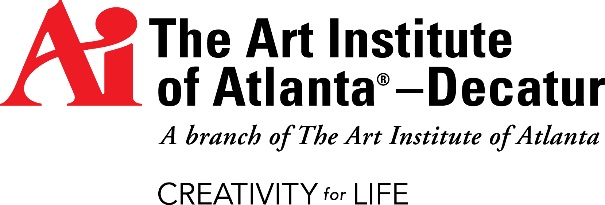 FACT SHEETMEDIA CONTACTContact: Devra Pransky, Senior Director of Communications, Phone: (412) 995.7685 (office); (412) 657.8413 (mobile); or dpransky@edmc.edu CAMPUS DIRECTORSharon ClayABOUT THE ART INSTITUTE OF ATLANTA–DECATURThe Art Institute of Atlanta–Decatur, a branch of The Art Institute of Atlanta, is one of The Art Institutes, a system of more than 50 educational institutions located across North America.The Art Institutes provide programs in design, media arts, fashion and culinary.The Art Institute of Atlanta–Decatur was founded in 2007 and occupies more than 20,000 square feet of classrooms, computer labs, art studios, a photography studio and digital editing suite, an animation lab, a fashion lab, a library and office space.The Gallery is a community resource open to the public, hosting more than a half dozen exhibitions of art and design each year by students, faculty, alumni and guest artists.College-sponsored housing is available. The campus offers a library with more than 6,000 items, including books, DVDs, and CD-ROMs, as well as access to multiple databases, including Proquest, Vogue Archives, Digital Tutors, Women’s Wear Daily, Gnomon, Stash and Ebsco. PROGRAMS OFFEREDCOMMUNITY SERVICE PARTNERSThe Art Institute of Atlanta–Decatur works with numerous non-profit organizations each year, providing various services at no cost to our partners, some of whom are listed below.Literacy VolunteersDecatur Arts AllianceDecatur Arts FestivalEaster SealsJewish Family & Career ServicesYMCAWonder RootINSTITUTIONAL ACCREDITATIONThe Art Institute of Atlanta–Decatur is a branch campus of The Art Institute of Atlanta. The Art Institute of Atlanta is accredited by the Southern Association of Colleges and Schools Commission on Colleges to award associate and baccalaureate degrees. Contact the Commission on Colleges at 1866 Southern Lane, Decatur, Georgia 30033-4097 or call 404.679.4500 for questions about the accreditation of The Art Institute of Atlanta.STATE LICENSINGThe Art Institute of Atlanta–Decatur meets the criteria for an exemption from the Georgia Nonpublic Postsecondary Education Commission’s (NPEC) regulations as outlined in O.C.G.A.§20-3-250.3(a)(15).The Art Institute of Atlanta–Decatur is licensed by the Alabama Department of Postsecondary Education, 401 Adams Avenue, Montgomery, Alabama, 36104-4340 and is approved for recruiting purposes only by the Alabama Commission on Higher Education, 100 North Union Street, Montgomery, Alabama 36104-3758.LOCATIONThe Art Institute of Atlanta–DecaturA branch of The Art Institute of AtlantaOne West Court SquareSuite 110Decatur, GA 30030404.942.1800 or 1.866.856.6203new.artinstitutes.edu/atlanta-decaturSee aiprograms.info for program duration, tuition, fees, and other costs, median debt, federal salary data, alumni
success, and other important info.Programs, credential levels, technology, and scheduling options are subject to change. The Art Institute of Atlanta-Decatur, a branch of The Art Institute of Atlanta, One West Court Square, Suite 110, Decatur, GA 30030. ©2015 The Art Institutes International LLC. Our email address is csprogramadmin@edmc.edu.Associate of ArtsGraphic & Web DesignBachelor of ArtsAdvertisingBachelor of ArtsFashion Marketing & ManagementBachelor of Fine ArtsDigital PhotographyFashion DesignGame Art & DesignGraphic & Web DesignMedia Arts & AnimationDiplomaAdvertising DesignDigital Image ManagementFashion RetailingWeb Design & Interactive Communications